[MS-OIDCE]: OpenID Connect 1.0 Protocol ExtensionsIntellectual Property Rights Notice for Open Specifications DocumentationTechnical Documentation. Microsoft publishes Open Specifications documentation (“this documentation”) for protocols, file formats, data portability, computer languages, and standards support. Additionally, overview documents cover inter-protocol relationships and interactions. Copyrights. This documentation is covered by Microsoft copyrights. Regardless of any other terms that are contained in the terms of use for the Microsoft website that hosts this documentation, you can make copies of it in order to develop implementations of the technologies that are described in this documentation and can distribute portions of it in your implementations that use these technologies or in your documentation as necessary to properly document the implementation. You can also distribute in your implementation, with or without modification, any schemas, IDLs, or code samples that are included in the documentation. This permission also applies to any documents that are referenced in the Open Specifications documentation. No Trade Secrets. Microsoft does not claim any trade secret rights in this documentation. Patents. Microsoft has patents that might cover your implementations of the technologies described in the Open Specifications documentation. Neither this notice nor Microsoft's delivery of this documentation grants any licenses under those patents or any other Microsoft patents. However, a given Open Specifications document might be covered by the Microsoft Open Specifications Promise or the Microsoft Community Promise. If you would prefer a written license, or if the technologies described in this documentation are not covered by the Open Specifications Promise or Community Promise, as applicable, patent licenses are available by contacting iplg@microsoft.com. License Programs. To see all of the protocols in scope under a specific license program and the associated patents, visit the Patent Map. Trademarks. The names of companies and products contained in this documentation might be covered by trademarks or similar intellectual property rights. This notice does not grant any licenses under those rights. For a list of Microsoft trademarks, visit www.microsoft.com/trademarks. Fictitious Names. The example companies, organizations, products, domain names, email addresses, logos, people, places, and events that are depicted in this documentation are fictitious. No association with any real company, organization, product, domain name, email address, logo, person, place, or event is intended or should be inferred.Reservation of Rights. All other rights are reserved, and this notice does not grant any rights other than as specifically described above, whether by implication, estoppel, or otherwise. Tools. The Open Specifications documentation does not require the use of Microsoft programming tools or programming environments in order for you to develop an implementation. If you have access to Microsoft programming tools and environments, you are free to take advantage of them. Certain Open Specifications documents are intended for use in conjunction with publicly available standards specifications and network programming art and, as such, assume that the reader either is familiar with the aforementioned material or has immediate access to it.Support. For questions and support, please contact dochelp@microsoft.com. Revision SummaryTable of Contents1	Introduction	51.1	Glossary	51.2	References	61.2.1	Normative References	61.2.2	Informative References	61.3	Overview	71.4	Relationship to Other Protocols	71.5	Prerequisites/Preconditions	71.6	Applicability Statement	81.7	Versioning and Capability Negotiation	81.8	Vendor-Extensible Fields	81.9	Standards Assignments	82	Messages	92.1	Transport	92.2	Common Data Types	92.2.1	HTTP Headers	92.2.2	Common URI Parameters	92.2.3	Common Data Structures	92.2.3.1	ID Token	92.2.3.2	OpenID Provider Metadata	103	Protocol Details	113.1	OpenID Connect Extension Client Details	113.1.1	Abstract Data Model	113.1.2	Timers	113.1.3	Initialization	113.1.4	Higher-Layer Triggered Events	113.1.5	Message Processing Events and Sequencing Rules	113.1.5.1	Authorization endpoint (/authorize)	113.1.5.1.1	GET	123.1.5.1.1.1	Request Body	123.1.5.1.1.2	Response Body	123.1.5.1.1.3	Processing Details	123.1.5.1.2	POST	123.1.5.1.2.1	Request Body	123.1.5.1.2.2	Response Body	123.1.5.1.2.3	Processing Details	123.1.5.2	Token endpoint (/token)	123.1.5.2.1	POST	133.1.5.2.1.1	Request Body	133.1.5.2.1.2	Response Body	133.1.5.2.1.3	Processing Details	133.1.5.3	OpenID Provider Configuration endpoint (/.well-known/openid-configuration)	133.1.5.3.1	GET	133.1.5.3.1.1	Request Body	133.1.5.3.1.2	Response Body	133.1.5.3.1.3	Processing Details	143.1.5.4	Logout endpoint (/logout)	143.1.5.4.1	GET	143.1.5.4.1.1	Request Body	143.1.5.4.1.2	Response Body	143.1.5.4.1.3	Processing Details	143.1.6	Timer Events	143.1.7	Other Local Events	143.2	OpenID Connect Extension Server Details	143.2.1	Abstract Data Model	143.2.2	Timers	143.2.3	Initialization	153.2.4	Higher-Layer Triggered Events	153.2.5	Message Processing Events and Sequencing Rules	153.2.5.1	Authorization endpoint (/authorize)	153.2.5.1.1	GET	153.2.5.1.1.1	Request Body	163.2.5.1.1.2	Response Body	163.2.5.1.1.3	Processing Details	163.2.5.1.2	POST	173.2.5.1.2.1	Request Body	173.2.5.1.2.2	Response Body	173.2.5.1.2.3	Processing Details	173.2.5.2	Token endpoint (/token)	173.2.5.2.1	POST	173.2.5.2.1.1	Request Body	183.2.5.2.1.2	Response Body	183.2.5.2.1.3	Processing Details	183.2.5.3	OpenID Provider Configuration endpoint (/.well-known/openid-configuration)	183.2.5.3.1	GET	183.2.5.3.1.1	Request Body	183.2.5.3.1.2	Response Body	183.2.5.3.1.3	Processing Details	193.2.5.4	Logout endpoint (/logout)	193.2.5.4.1	GET	193.2.5.4.1.1	Request Body	193.2.5.4.1.2	Response Body	193.2.5.4.1.3	Processing Details	193.2.6	Timer Events	193.2.7	Other Local Events	204	Protocol Examples	214.1	Example ID Token	214.2	Example OpenID Provider Configuration Response	215	Security	225.1	Security Considerations for Implementers	225.2	Index of Security Parameters	226	Appendix A: Product Behavior	237	Change Tracking	248	Index	26IntroductionThe OpenID Connect 1.0 Protocol Extensions specify extensions to [OIDCCore] (OpenID Connect Core 1.0) and [OIDCDiscovery] (OpenID Connect Discovery). When no operating system version information is specified, information in this document applies to all relevant versions of Windows. Similarly, when no AD FS behavior level is specified, information in this document applies to all AD FS behavior levels.In addition to the terms specified in section 1.1, the following terms are used in this document:From [RFC6749]:client identifierconfidential clientFrom [OIDCCore]:IssuerSections 1.5, 1.8, 1.9, 2, and 3 of this specification are normative. All other sections and examples in this specification are informative.GlossaryThis document uses the following terms:Active Directory Federation Services (AD FS): A Microsoft implementation of a federation services provider, which provides a security token service (STS) that can issue security tokens to a caller using various protocols such as WS-Trust, WS-Federation, and Security Assertion Markup Language (SAML) version 2.0.AD FS behavior level: A specification of the functionality available in an AD FS server. Possible values such as AD_FS_BEHAVIOR_LEVEL_1 and AD_FS_BEHAVIOR_LEVEL_2 are described in [MS-OAPX].AD FS server: See authorization server in [RFC6749].JavaScript Object Notation (JSON): A text-based, data interchange format that is used to transmit structured data, typically in Asynchronous JavaScript + XML (AJAX) web applications, as described in [RFC7159]. The JSON format is based on the structure of ECMAScript (Jscript, JavaScript) objects.JSON Web Token (JWT): A type of token that includes a set of claims encoded as a JSON object. For more information, see [IETFDRAFT-JWT].multi-resource refresh token: A refresh token (see [RFC6749] section 1.5) that can be redeemed for an access token for any resource. If a refresh token is not a multi-resource refresh token, then it can only be redeemed for an access token for the same resource that was originally requested when the refresh token was granted.relying party (RP): A web application or service that consumes security tokens issued by a security token service (STS).Uniform Resource Identifier (URI): A string that identifies a resource. The URI is an addressing mechanism defined in Internet Engineering Task Force (IETF) Uniform Resource Identifier (URI): Generic Syntax [RFC3986].Uniform Resource Locator (URL): A string of characters in a standardized format that identifies a document or resource on the World Wide Web. The format is as specified in [RFC1738].user principal name (UPN): A user account name (sometimes referred to as the user logon name) and a domain name that identifies the domain in which the user account is located. This is the standard usage for logging on to a Windows domain. The format is: someone@example.com (in the form of an email address). In Active Directory, the userPrincipalName attribute of the account object, as described in [MS-ADTS].MAY, SHOULD, MUST, SHOULD NOT, MUST NOT: These terms (in all caps) are used as defined in [RFC2119]. All statements of optional behavior use either MAY, SHOULD, or SHOULD NOT.ReferencesLinks to a document in the Microsoft Open Specifications library point to the correct section in the most recently published version of the referenced document. However, because individual documents in the library are not updated at the same time, the section numbers in the documents may not match. You can confirm the correct section numbering by checking the Errata.  Normative ReferencesWe conduct frequent surveys of the normative references to assure their continued availability. If you have any issue with finding a normative reference, please contact dochelp@microsoft.com. We will assist you in finding the relevant information. [IETFDRAFT-JWT] Internet Engineering Task Force (IETF), "JSON Web Token JWT", draft-ietf-oauth-json-web-token, April 2013, http://tools.ietf.org/html/draft-ietf-oauth-json-web-token-08[MS-OAPXBC] Microsoft Corporation, "OAuth 2.0 Protocol Extensions for Broker Clients".[MS-OAPX] Microsoft Corporation, "OAuth 2.0 Protocol Extensions".[MSKB-4019472] Microsoft Corporation, "May 9, 2017—KB4019472 (OS Build 14393.1198)", https://support.microsoft.com/en-us/kb/4019472[OIDCCore] Sakimura, N., Bradley, J., Jones, M., de Medeiros, B., and Mortimore, C., "OpenID Connect Core 1.0 incorporating errata set 1", November 2014, http://openid.net/specs/openid-connect-core-1_0.html[OIDCDiscovery] Sakimura, N., Bradley, J., Jones, M., and Jay, Edmund, "OpenID Connect Discovery 1.0 incorporating errata set 1", November 2014, http://openid.net/specs/openid-connect-discovery-1_0.html[OIDCSession] Medeiros, B., Agarwal, N., Sakimura, N. Bradley J., and Jones, M., "OpenID Connect Session Management 1.0 – draft 28", March 2017, http://openid.net/specs/openid-connect-session-1_0.html[RFC2119] Bradner, S., "Key words for use in RFCs to Indicate Requirement Levels", BCP 14, RFC 2119, March 1997, http://www.rfc-editor.org/rfc/rfc2119.txt[RFC2818] Rescorla, E., "HTTP Over TLS", RFC 2818, May 2000, http://www.rfc-editor.org/rfc/rfc2818.txt[RFC6749] Hardt, D., Ed., "The OAuth 2.0 Authorization Framework", RFC 6749, October 2012, http://www.rfc-editor.org/rfc/rfc6749.txtInformative ReferencesNone.OverviewThe OpenID Connect 1.0 identity layer enhances the OAuth 2.0 protocol by providing a means for clients to verify end-user identities. Active Directory Federation Services (AD FS) implements parts of OpenID Connect 1.0, as defined in [OIDCCore] and [OIDCDiscovery]. Additionally, AD FS implements a number of extensions to the core protocol, referred to as the OpenID Connect 1.0 Protocol Extensions, which are specified in this document.The extensions specified in this document define additional claims to carry information about the end user, including the user principal name (UPN), a locally unique identifier, a time for password expiration, and a URL for password change. These extensions also define additional provider metadata that enable the discovery of the issuer of access tokens and give additional information about provider capabilities.Note  Throughout this specification, the fictitious names "client.example.com" and "server.example.com" are used as they are used in [RFC6749].Relationship to Other ProtocolsThe OpenID Connect 1.0 Protocol Extensions (this document) specify extensions to the industry standard OpenID Connect 1.0 Protocol that is defined in [OIDCCore] and [OIDCDiscovery]. These extensions are dependent on the OpenID Connect 1.0 protocol and the OAuth 2.0 protocol [RFC6749] and OAuth 2.0 Protocol Extensions [MS-OAPX], and use HTTPS [RFC2818] as the underlying transport protocol.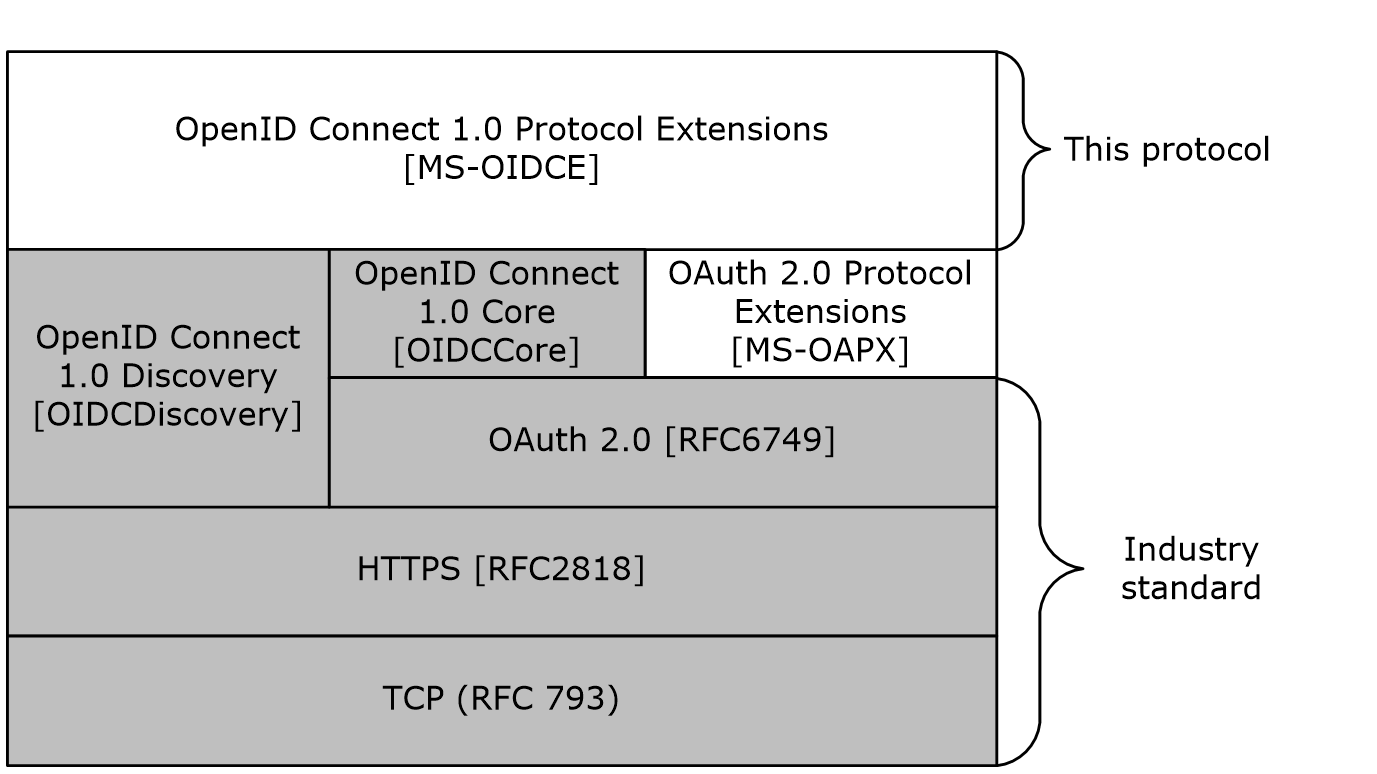 Figure 1: Protocol dependencyPrerequisites/PreconditionsThe OpenID Connect 1.0 Protocol Extensions define extensions to [OIDCCore], [OIDCSession], and [OIDCDiscovery]. The following prerequisites are required for implementing the OpenID Connect 1.0 Protocol Extensions:The REQUIRED parts of [OIDCCore] and [OIDCDiscovery] have been implemented on the AD FS server.The REQUIRED parts for RP-Initiated Logout, as defined in [OIDCSession] section 5, have been implemented on the AD FS server.The OpenID Connect 1.0 Protocol Extensions also assume that if the OpenID Connect 1.0 client requests authorization for a particular resource, or relying party, secured by the AD FS server, the client knows the identifier of that resource. These extensions also assume that the OpenID Connect 1.0 client knows its own client identifier and all relevant client authentication information if it is a confidential client.The OAuth 2.0 Protocol Extensions [MS-OAPX], the OAuth 2.0 Protocol Extensions for Broker Clients [MS-OAPXBC], and the OpenID Connect 1.0 Protocol Extensions (this document), if being used, MUST all be running on the same AD FS server.Applicability StatementThe OpenID Connect 1.0 Protocol Extensions are supported by all AD FS servers that support the OpenID Connect 1.0 Protocol.<1> OpenID Connect 1.0 clients that request authorization using the OpenID Connect 1.0 protocol are required to implement the mandatory extensions defined in this protocol document.Versioning and Capability NegotiationThis document covers versioning issues in the following areas:Supported Transports: The OpenID Connect 1.0 Protocol Extensions support only HTTPS [RFC2818] as the transport protocol. Protocol Versions: The OpenID Connect 1.0 Protocol Extensions do not define protocol versions.Localization: The OpenID Connect 1.0 Protocol Extensions do not return localized strings.Capability Negotiation: The OpenID Connect 1.0 Protocol Extensions do not support capability negotiation.Vendor-Extensible FieldsNone.Standards AssignmentsNone.MessagesTransportThe HTTPS protocol [RFC2818] MUST be used as the transport.Common Data TypesHTTP HeadersIn addition to the existing set of standard HTTP headers, messages exchanged in the OpenID Connect 1.0 Protocol Extensions also use the headers defined in [MS-OAPX] section 2.2.1.Common URI ParametersIn addition to the query parameters defined in [RFC6749] and [OIDCCore], the messages exchanged in the OpenID Connect 1.0 Protocol Extensions also use the URI parameters defined in [MS-OAPX] section 2.2.2.Common Data StructuresIn addition to the request and response parameters defined in [RFC6749] and [OIDCCore], the messages exchanged in the OpenID Connect 1.0 Protocol Extensions also use the parameters defined in [MS-OAPX] section 2.2.3.The OpenID Connect 1.0 Protocol Extensions also define a number of extensions to existing data structures defined in [OIDCCore] and [OIDCDiscovery]. These extensions are summarized in the following table.ID TokenThe ID Token is a JSON Web Token (JWT) that contains claims about the authentication of an end user as described in [OIDCCore] section 2.The OpenID Connect 1.0 Protocol Extensions extend ID Token by adding a number of claims. See [OIDCCore] section 2 for definitions of the standard claims. The extended claims are defined as follows.upn: OPTIONAL. The user principal name (UPN) of the end user represented in this ID Token.unique_name: REQUIRED. A locally unique identifier within the Issuer for the end user. This is similar to the sub claim ([OIDCCore] section 2), but the value provided is always consistent across all clients (similar to a public subject identifier, as described in [OIDCCore] section 8). Whenever possible, the value should be human-readable and meaningful to the end user who authenticated.pwd_exp: OPTIONAL. An integer that expresses the number of seconds until the end user's password or a similar authentication secret, such as a PIN, expires.pwd_url: OPTIONAL. The URL that the end user can visit in order to change their password or similar authentication secret.OpenID Provider MetadataOpenID Provider Metadata provides information about the OpenID connect provider, as described in [OIDCDiscovery] section 3.Note: The end_session_endpoint metadata field defined in the [OIDCSession] section 2.1 is required for the OpenID Connect 1.0 Protocol Extensions.<2>The OpenID Connect 1.0 Protocol Extensions extend OpenID Provider Metadata by adding a number of fields. See [OIDCDiscovery] section 3 for the OpenID Provider Metadata with the standard fields. The extended fields are defined as follows.access_token_issuer: OPTIONAL. A string that specifies the issuer for access tokens issued by the OpenID provider.microsoft_multi_refresh_token: OPTIONAL. A Boolean value that indicates whether the OpenID provider supports multi-resource refresh tokens, which are refresh tokens that can be redeemed for an access token for any resource registered with the AD FS server.Protocol DetailsOpenID Connect Extension Client DetailsThe client role of the OpenID Connect 1.0 Protocol Extensions corresponds to any OpenID Connect 1.0 client that needs to request authorization to access a resource secured by an AD FS server.The client role of this protocol uses the extensions defined in this document.Abstract Data ModelThe client role is expected to be aware of the relying party or resource identifier of the resource server if it requests authorization for a particular resource. The client role sends this value to the AD FS server using the resource query string parameter ([MS-OAPX] section 2.2.2.1).The client role is also expected to be aware of its own client identifier and all relevant client authentication information if it is a confidential client.TimersNone.InitializationThe OpenID Connect 1.0 Protocol Extensions do not define any special initialization requirements.Higher-Layer Triggered Events None.Message Processing Events and Sequencing RulesThe resources accessed and manipulated by this protocol are the same as those defined in [OIDCCore], [OIDCSession], and [OIDCDiscovery]. They are also listed below for reference:The HTTP responses to all the HTTP methods are defined in corresponding sections of [OIDCCore], [OIDCSession], and [OIDCDiscovery].The response messages for these methods do not contain custom HTTP headers.Authorization endpoint (/authorize)As defined in [OIDCCore] sections 3.1.2, 3.2.2, and 3.3.2, the authorization endpoint performs authentication of the end user and returns an ID Token, access token, and/or authorization grant as required by the request. The following HTTP methods are allowed to be performed on this endpoint.GETFor the syntax and semantics of the GET method, see section 3.2.5.1.1.Request BodyThe format of the request is defined in [OIDCCore] sections 3.1.2.1, 3.2.2.1, and 3.3.2.1.Response BodyThe format of the response body is defined in [OIDCCore] sections 3.1.2.5, 3.2.2.5, and 3.3.2.5 for successful responses, and sections 3.1.2.6, 3.2.2.6, and 3.3.2.6 for error responses.Processing DetailsThe steps performed by the OpenID Connect 1.0 client to request authentication are defined in [OIDCCore] sections 3.1.2.1, 3.2.2.1, and 3.3.2.1.The client MUST meet the requirements specified in [MS-OAPX] section 3.1.5.1.1.3.POSTFor the syntax and semantics of the POST method, see section 3.2.5.1.2.Request BodyThe format of the request is defined in [OIDCCore] sections 3.1.2.1, 3.2.2.1, and 3.3.2.1.Response BodyThe format of the response body is defined in [OIDCCore] sections 3.1.2.5, 3.2.2.5, and 3.3.2.5 for successful responses, and sections 3.1.2.6, 3.2.2.6, and 3.3.2.6 for error responses.Processing DetailsThe steps performed by the OpenID Connect 1.0 client to request authentication are defined in [OIDCCore] sections 3.1.2.1, 3.2.2.1, and 3.3.2.1.The client MUST meet the requirements specified in [MS-OAPX] section 3.1.5.1.1.3.Token endpoint (/token)As defined in [OIDCCore] sections 3.1.3 and 3.3.3, the client uses the token endpoint to retrieve an ID Token, an access token, and optionally a refresh token by presenting its authorization grant or refresh token. The following HTTP methods are allowed to be performed on this resource.POSTFor the syntax and semantics of the POST method, see section 3.2.5.2.1.The client MUST meet the requirements specified in [MS-OAPX] section 3.1.5.2.1.Request BodyThe format of the request is defined in [OIDCCore] sections 3.1.3.1 and 3.3.3.1.The client can also provide the additional request parameters listed in [MS-OAPX] section 3.2.5.2.1.1.Response BodyThe format of the response is defined in [OIDCCore] sections 3.1.3.3 and 3.3.3.3 for successful responses, and sections 3.1.3.4 and 3.3.3.4 for error responses.The server can also provide the additional response parameters listed in [MS-OAPX] section 3.2.5.2.1.2.Processing DetailsThe steps performed by the OpenID Connect 1.0 client to request an access token are defined in [OIDCCore] sections 3.1.3.1 and 3.3.3.1.Additionally, the OpenID Connect 1.0 client MUST expect the AD FS server to respond with an error response according to the requirements of [OIDCCore] sections 3.1.3.4 and 3.3.3.4, with the error parameter of the response set to the server_error error code as defined in [MS-OAPX] section 2.2.4.2.OpenID Provider Configuration endpoint (/.well-known/openid-configuration)As defined in [OIDCDiscovery] section 4, the OpenID Provider Configuration endpoint serves the OpenID provider's configuration information as a JSON object. The following HTTP methods are allowed to be performed on this endpoint.<3>GETFor the syntax and semantics of the GET method, see section 3.2.5.3.1.Request BodyThe format of the request is defined in [OIDCDiscovery] section 4.1.Response BodyThe format of the response is defined in [OIDCDiscovery] section 4.2.The server can also include additional fields, described in section 2.2.3.2, in the returned OpenID Provider Metadata.Processing DetailsThe steps performed by the OpenID Connect 1.0 client to request the OpenID Provider Configuration are defined in [OIDCDiscovery] section 4. Logout endpoint (/logout)As defined in the [OIDCSession] section 5, the Logout endpoint logs out the user from the AD FS server. The following HTTP methods are allowed to be performed on this endpoint.<4>GETFor the syntax and semantics of the GET method, see section 3.2.5.4.1.Request BodyThe format of the request is defined in [OIDCSession] section 5.Response BodyThe format of the response is defined in [OIDCSession] section 5.Processing DetailsThe steps performed by the OpenID Connect 1.0 client to request the Logout endpoint are defined in [OIDCSession] section 5.Timer EventsNone.Other Local Events None.OpenID Connect Extension Server DetailsThe server role of the OpenID Connect 1.0 Protocol Extensions corresponds to the notion of an OpenID provider, as defined in [OIDCCore] section 1.The server role of this protocol implements support for the extensions defined in this document.Abstract Data ModelNone.Timers None.InitializationThe OpenID Connect 1.0 Protocol Extensions do not define any special initialization requirements.Higher-Layer Triggered Events None.Message Processing Events and Sequencing RulesThe resources accessed and manipulated by this protocol are the same as those defined in [OIDCCore], [OIDCSession], and [OIDCDiscovery]. They are also listed below for reference:The HTTP responses to all the HTTP methods are defined in corresponding sections of [OIDCCore], [OIDCSession], and [OIDCDiscovery].The response messages for these methods do not contain custom HTTP headers.Authorization endpoint (/authorize)As defined in [OIDCCore] sections 3.1.2, 3.2.2, and 3.3.2, the authorization endpoint performs authentication of the end user and returns an ID Token, an access token, and/or an authorization grant, as required by the request. The following HTTP methods are allowed to be performed on this endpoint.GETThis method is transported by an HTTP GET.The method can be invoked through the following URI:/authorize?response_type={response_type}&client_id={client_id}&redirect_uri={redirect_uri}&scope={scope}&state={state}&resource={resource}The format of the authorization request is specified in [OIDCCore] sections 3.1.2.1, 3.2.2.1, and 3.3.2.1. The OpenID Connect 1.0 client MUST specify the parameters marked as REQUIRED in these sections. In addition to the [OIDCCore] parameters mentioned previously, the OpenID Connect 1.0 client uses the parameters and HTTP headers given in [MS-OAPX] section 3.2.5.1.1.Request BodyThe format of the request is defined in [OIDCCore] sections 3.1.2.1, 3.2.2.1, and 3.3.2.1.Response BodyThe format of the response body is defined in [OIDCCore] sections 3.1.2.5, 3.2.2.5, and 3.3.2.5 for successful responses, and sections 3.1.2.6, 3.2.2.6, and 3.3.2.6 for error responses.Processing DetailsThe steps performed by the AD FS server to respond to an authentication request are defined in [OIDCCore] sections 3.1.2, 3.2.2, and 3.3.2.The following additional processing steps are expected as a result of the extensions included in this document:The AD FS server performs the additional processing steps listed in [MS-OAPX] section 3.2.5.1.1.3When providing an ID Token in the response, the AD FS server includes additional claims in the ID Token:The AD FS server can include a upn claim in the ID Token. If provided, the upn claim value MUST be a string that is set to the user principal name (UPN) of the end user that is represented in the ID Token. If there is no known UPN for the end user that is represented in the ID Token, the server SHOULD NOT provide a value for this claim.The AD FS server MUST include a unique_name claim in the ID Token. The unique_name claim value MUST be a string that is set to a locally unique identifier for the end user within the Issuer. Construction of a locally unique identifier is implementation-specific; OpenID Connect 1.0 clients MUST NOT assume any particular format or meaning.<5>Note  The unique_name claim is similar to the sub claim ([OIDCCore] section 2), but the value provided is always consistent across all clients, similar to a public subject identifier, as described in [OIDCCore] section 8.The AD FS server can include a pwd_exp claim in the ID Token. If provided, the pwd_exp claim value MUST be an integer that is set to the number of seconds from the current time until the password of the end user represented in the ID Token expires. If the end user does not have a password but does have a similar authentication secret that will expire at some time, such as a personal identification number (PIN), the server can provide the number of seconds until that secret expires instead.<6>The AD FS server can include a pwd_url claim in the ID Token. If provided, the pwd_url claim value MUST be a string that is set to a URL that can be visited by the end user represented in the ID Token in order to change the user password. If the end user does not have a password but does have a similar authentication secret such as a PIN that can be interactively changed by visiting a particular URL, the server can provide that URL instead.<7>POSTThis method is transported by an HTTP POST.The method can be invoked through the following URI:/authorizeThe format of the authorization request is specified in [OIDCCore] sections 3.1.2.1, 3.2.2.1, and 3.3.2.1. The OpenID Connect 1.0 client MUST specify the parameters marked as REQUIRED in those sections. In addition to the [OIDCCore] parameters mentioned previously, the OpenID Connect 1.0 client uses the parameters and HTTP headers given in [MS-OAPX] section 3.2.5.1.1.Request BodyThe format of the request is defined in [OIDCCore] sections 3.1.2.1, 3.2.2.1, and 3.3.2.1.Response BodyThe format of the response body is defined in [OIDCCore] sections 3.1.2.5, 3.2.2.5, and 3.3.2.5 for successful responses, and sections 3.1.2.6, 3.2.2.6, and 3.3.2.6 for error responses.Processing DetailsThe steps performed by the AD FS server to respond to an authentication request are the same as those defined in section 3.1.5.1.1.3 for the client.Token endpoint (/token)As defined in [OIDCCore] sections 3.1.3 and 3.3.3, the client uses the token endpoint to retrieve an ID Token, an access token, and optionally a refresh token by presenting its authorization grant or refresh token. The following HTTP methods are allowed to be performed on this resource.POSTThis method is transported by an HTTP POST.The method can be invoked through the following URI:/tokenThe format of the authorization request is specified in [OIDCCore] sections 3.1.3.1 and 3.3.3.1. The OpenID Connect 1.0 client MUST specify the parameters marked as REQUIRED in these sections. In addition to the [OIDCCore] parameters mentioned previously, the OpenID Connect 1.0 client uses the parameters and HTTP headers given in [MS-OAPX] section 3.1.5.2.1.Request BodyThe format of the request is defined in [OIDCCore] sections 3.1.3.1 and 3.3.3.1.Response BodyThe format of the response is defined in [OIDCCore] sections 3.1.3.3 and 3.3.3.3 for successful responses, and sections 3.1.3.4 and 3.3.3.4 for error responses.Processing DetailsThe steps performed by the AD FS server to respond to a token request are defined in [OIDCCore] sections 3.1.3 and 3.3.3.The following additional processing steps are expected as a result of the extensions included in this document:The AD FS server performs the additional processing steps listed in [MS-OAPX] section 3.1.5.2.1.3When providing an ID Token in the response, the AD FS server includes additional claims in the ID Token as described in section 3.2.5.1.1.3 (specifically, the information about additional ID Token claims).OpenID Provider Configuration endpoint (/.well-known/openid-configuration)As defined in [OIDCDiscovery] section 4, the OpenID Provider Configuration endpoint serves the OpenID provider's configuration information as a JSON object. The following HTTP methods are allowed to be performed on this endpoint.GETThis method is transported by an HTTP GET.The method can be invoked through the following URI:/.well-known/openid-configurationRequest BodyThe format of the OpenID Provider Configuration request is specified in [OIDCDiscovery] section 4.1.Response BodyThe format of the OpenID Provider Configuration response is specified in [OIDCDiscovery] section 4.2.Processing DetailsThe steps performed by the AD FS server to respond to an OpenID Provider Configuration request are defined in [OIDCDiscovery] section 4.The following additional processing steps are expected as a result of the extensions included in this document:The AD FS server includes additional fields in the OpenID Provider Metadata:The AD FS server can include an access_token_issuer field in the OpenID Provider Metadata. If provided, the access_token_issuer value MUST be a string that is set to the issuer of any access tokens issued by the AD FS server.The AD FS server can include a microsoft_multi_refresh_token field in the OpenID Provider Metadata. If provided, the microsoft_multi_refresh_token value is set to true if the server supports multi-resource refresh tokens.Logout endpoint (/logout)As defined in [OIDCSession] section 5, the Logout endpoint logs out the user from the AD FS server. The following HTTP methods are allowed to be performed on this endpoint.<8>GETThis method is transported by an HTTP GET.The method can be invoked through the following URI:/logout?post_logout_redirect_uri=[redirect_uri]&state=[state]&id_token_hint=[token_hint]Request BodyThe format of the Logout request is specified in [OIDCSession] section 5.Response BodyThe format of the Logout response is specified in [OIDCSession] section 5.Processing DetailsThe steps performed by the AD FS server to respond to a logout request are defined in [OIDCSession] section 5.Timer EventsNone.Other Local EventsNone.Protocol ExamplesNote  Throughout these examples, the fictitious names "client.example.com", "server.example.com", and "janedoe@example.com" are used as they are used in [OIDCCore].Note  Throughout these examples, the HTTP samples contain extra line breaks to enhance readability.Example ID TokenThe following example shows an ID Token that contains the additional claims defined in section 2.2.3.1:  {   "iss": "https://server.example.com",   "sub": "248289761001",   "aud": "s6BhdRkqt3",   "nonce": "n-0S6_WzA2Mj",   "exp": 1311281970,   "iat": 1311280970,   "at_hash": "77QmUPtjPfzWtF2AnpK9RQ",   "c_hash": "LDktKdoQak3Pk0cnXxCltA",   "upn": "janedoe@example.com",   "unique_name": "janedoe@example.com",   "pwd_exp": 5000,   "pwd_url": "https://server.example.com/changePassword"  }Example OpenID Provider Configuration ResponseThe following example shows a response to an OpenID Provider Configuration request. The response includes the additional fields defined in section 2.2.3.2.HTTP/1.1 200 OKContent-Type: application/json  {    "issuer":"https://server.example.com",    "authorization_endpoint":"https://server.example.com/authorize/",    "token_endpoint":"https://server.example.com/token/",    "jwks_uri":"https://server.example.com/discovery/keys",    "token_endpoint_auth_methods_supported": ["client_secret_post","client_secret_basic","private_key_jwt","windows_client_authentication"],    "response_types_supported":["code","id_token","code id_token","token id_token"],    "response_modes_supported":["query","fragment","form_post"],    "grant_types_supported":["authorization_code","refresh_token","client_credentials","urn:ietf:params:oauth:grant-type:jwt-bearer","implicit","password"],    "subject_types_supported":["pairwise"],    "scopes_supported":["profile","email","openid"],    "id_token_signing_alg_values_supported":["RS256"],    "token_endpoint_auth_signing_alg_values_supported":["RS256"],    "claims_supported":["aud","iss","iat","exp","auth_time","nonce","at_hash","c_hash","sub","upn","unique_name","pwd_url","pwd_exp"],    "access_token_issuer":"https://server.example.com",    "microsoft_multi_refresh_token":true  }SecuritySecurity Considerations for ImplementersNone.Index of Security ParametersNone.Appendix A: Product BehaviorThe information in this specification is applicable to the following Microsoft products or supplemental software. References to product versions include released service packs.The terms "earlier" and "later", when used with a product version, refer to either all preceding versions or all subsequent versions, respectively. The term "through" refers to the inclusive range of versions. Applicable Microsoft products are listed chronologically in this section.The following tables show the relationships between Microsoft product versions or supplemental software and the roles they perform.Exceptions, if any, are noted below. If a service pack or Quick Fix Engineering (QFE) number appears with the product version, behavior changed in that service pack or QFE. The new behavior also applies to subsequent service packs of the product unless otherwise specified. If a product edition appears with the product version, behavior is different in that product edition.Unless otherwise specified, any statement of optional behavior in this specification that is prescribed using the terms "SHOULD" or "SHOULD NOT" implies product behavior in accordance with the SHOULD or SHOULD NOT prescription. Unless otherwise specified, the term "MAY" implies that the product does not follow the prescription.<1> Section 1.6: Support for the OpenID Connect 1.0 protocol in AD FS is available in Windows 10 v1511 and later and in Windows Server 2016 and later.<2> Section 2.2.3.2: Windows implementations of the AD FS server can be configured in an implementation-specific way to either return or not return the end_session_endpoint metadata.<3> Section 3.1.5.3: Windows 10 v1511 and Windows 10 v1607 operating system do not use the extensions to OpenID Connect Discovery.<4> Section 3.1.5.4: Windows Client operating systems (Windows 10 v1511 and later) do not implement the extensions to OpenID Connect Session Management.<5> Section 3.2.5.1.1.3: Windows implementations of the AD FS server use the UPN or Windows account name for the locally unique identifier if either of these is available. Otherwise, the identifier depends on configuration by an administrator.<6> Section 3.2.5.1.1.3: Windows implementations of the AD FS server include a pwd_exp claim only if the identity store provides a value for it.<7> Section 3.2.5.1.1.3: Windows implementations of the AD FS server include a pwd_url claim only if the identity store provides a value for it.<8> Section 3.2.5.4: The Logout endpoint is not supported on Windows Server 2016 unless [MSKB-4019472] is installed.Change TrackingThis section identifies changes that were made to this document since the last release. Changes are classified as Major, Minor, or None. The revision class Major means that the technical content in the document was significantly revised. Major changes affect protocol interoperability or implementation. Examples of major changes are:A document revision that incorporates changes to interoperability requirements.A document revision that captures changes to protocol functionality.The revision class Minor means that the meaning of the technical content was clarified. Minor changes do not affect protocol interoperability or implementation. Examples of minor changes are updates to clarify ambiguity at the sentence, paragraph, or table level.The revision class None means that no new technical changes were introduced. Minor editorial and formatting changes may have been made, but the relevant technical content is identical to the last released version.The changes made to this document are listed in the following table. For more information, please contact dochelp@microsoft.com.IndexAAbstract data model   client 11   server 14Applicability 8Assumptions - initial 7CCapability negotiation 8Change tracking 24Claims - extensions to 9Client   abstract data model 11   higher-layer triggered events 11   initialization 11   message processing 11   other local events 14   overview – OpenID Connect Extension 11   sequencing rules 11   timer events 14   timers 11DData structures - extensions to 9EExamples   Example ID Token example 21   Example OpenID Provider Configuration Response example 21   overview 21Extensions   claims - end user authentication 9   data structures 9FFields - vendor-extensible 8GGlossary 5HHeaders - additional 9Higher-layer triggered events   client 11   server 15IImplementer - security considerations 22Index of security parameters 22Informative references 6Initialization   client 11   server 15Introduction 5LLocalized strings 8MMessage parameters 9Message processing   client 11   server 15Messages   transport 9NNormative references 6OOpenid connect extension client   Abstract data model 11   Higher-layer triggered events 11   Initialization 11   Message processing events and sequencing rules 11   Other local events 14   Timer events 14   Timers 11Openid connect extension server   Abstract data model 14   Higher-layer triggered events 15   Initialization 15   Message processing events and sequencing rules 15   Other local events 20   Timer events 19   Timers 14Other local events   client 14   server 20Overview (synopsis) 7PParameters - query 9Parameters - security index 22Preconditions 7Prerequisites 7Product behavior 23Protocol Details   client overview 11   OpenID Connect Extension Client 11   OpenID Connect Extension Server 14   server overview 14Protocol examples   Example ID Token 21   Example OpenID Provider Configuration Response 21Protocol versions 8Protocols - relationships 7QQuery parameters 9RReferences   informative 6   normative 6Relationship to other protocols 7Request and response parameters 9SSecurity   implementer considerations 22   parameter index 22Sequencing rules   client 11   server 15Server   abstract data model 14   higher-layer triggered events 15   initialization 15   message processing 15   other local events 20   overview – OpenID Connect Extension 14   sequencing rules 15   timer events 19   timers 14Standards assignments 8Supported transports 8TTimer events   client 14   server 19Timers   client 11   server 14Tracking changes 24Transport 9UURI parameters 9VVendor-extensible fields 8Versioning 8DateRevision HistoryRevision ClassComments7/14/20161.0NewReleased new document.6/1/20172.0MajorSignificantly changed the technical content.Data structureSectionDescriptionID Token2.2.3.1The ID Token is a JSON Web Token (JWT) [IETFDRAFT-JWT] that contains claims about the authentication of an end user, as defined in [OIDCCore] section 2.The OpenID Connect 1.0 Protocol Extensions define additional claims that can be included in the ID Token.OpenID Provider Metadata2.2.3.2OpenID Provider Metadata is a JSON object that provides information about the OpenID connect provider, as defined in [OIDCDiscovery] section 3.The OpenID Connect 1.0 Protocol Extensions define additional values that can be included in the OpenID Provider Metadata.ResourceDescriptionAuthorization endpoint (/authorize)For a description, see section 3.1.5.1.Token endpoint (/token)For a description, see section 3.1.5.2.OpenID Provider Configuration endpoint (/.well-known/openid-configuration)For a description, see section 3.1.5.3.Logout endpoint (/logout)For a description, see section 3.1.5.4.HTTP methodDescriptionGETFor a description, see section 3.1.5.1.1.POSTFor a description, see section 3.1.5.1.2.HTTP methodDescriptionPOSTFor a description, see section 3.1.5.2.1.HTTP methodDescriptionGETFor a description, see section 3.1.5.3.1.HTTP methodDescriptionGETFor a description, see section 3.1.5.4.1.ResourceDescriptionAuthorization endpoint (/authorize)For a description, see section 3.2.5.1.Token endpoint (/token)For a description, see section 3.2.5.2.OpenID Provider Configuration endpoint (/.well-known/openid-configuration)For a description, see section 3.2.5.3Logout endpoint (/logout)For a description, see section 3.2.5.4.HTTP methodDescriptionGETAn authorization request is issued by the OpenID Connect 1.0 client to the authorization endpoint of the AD FS server in accordance with the requirements of [OIDCCore] sections 3.1.2, 3.2.2, and 3.3.2.
When using the GET method, the request parameters are provided in the query string as specified in [OIDCCore] sections 3.1.2.1, 3.2.2.1, and 3.3.2.1.POSTAn authorization request is issued by the OpenID Connect 1.0 client to the authorization endpoint of the AD FS server in accordance with the requirements of [OIDCCore] sections 3.1.2, 3.2.2, and 3.3.2.
When using the POST method, the request parameters are provided in the POST body as specified in [OIDCCore] sections 3.1.2.1, 3.2.2.1, and 3.3.2.1.HTTP methodDescriptionPOSTA token request is issued by the OpenID Connect 1.0 client to the token endpoint of the AD FS server in accordance with the requirements of [OIDCCore] sections 3.1.3 and 3.3.3.HTTP methodDescriptionGETAn OpenID Provider Configuration request is issued by the OpenID Connect 1.0 client to the OpenID Provider Configuration endpoint of the AD FS server in accordance with the requirements of [OIDCDiscovery] section 4.HTTP methodDescriptionGETA logout request is issued by the OpenID Connect 1.0 client to the Logout endpoint of the AD FS server in accordance with the requirements of [OIDCSession] section 5.Windows ClientClient roleServer roleWindows 10 v1511 operating systemYesNoWindows ServerClient roleServer roleWindows Server 2016 operating systemYesYesSectionDescriptionRevision class1.2.1 Normative ReferencesAdded the following references: [MS-OAPXBC], [MSKB-4019472], and [OIDCSession].Major1.5 Prerequisites/PreconditionsClarified that when using the OAuth 2.0 Protocol Extensions [MS-OAPX], the OAuth 2.0 Protocol Extensions for Broker Clients [MS-OAPXBC], and the OpenID Connect 1.0 Protocol Extensions [MS-OIDCE], all have to be running on the same AD FS server.Major1.5 Prerequisites/PreconditionsAdded OIDCSession prerequisites.Major1.6 Applicability StatementAdded product version information regarding applicability of protocol.major2.2.3.2 OpenID Provider MetadataAdded information regarding end_session_endpoint defined in OIDCSession and the OpenID Connect 1.0 Protocol Extensions.Major3.1.5 Message Processing Events and Sequencing RulesAdded Logout endpoint (/logout) resource and OIDCSession reference.Major3.1.5.3 OpenID Provider Configuration endpoint (/.well-known/openid-configuration)Updated product version information regarding applicability of protocol.major3.1.5.3 OpenID Provider Configuration endpoint (/.well-known/openid-configuration)Added information for OIDC client-role support in Windows 10 v1607.Major3.1.5.4 Logout endpoint (/logout)Added section for the Logout endpoint (/logout) resource.Major3.1.5.4.1 GETAdded section with content.Major3.1.5.4.1.1 Request BodyAdded section with content.Major3.1.5.4.1.2 Response BodyAdded section with content.Major3.1.5.4.1.3 Processing DetailsAdded section with content.Major3.2.5 Message Processing Events and Sequencing RulesAdded Logout endpoint (/logout) resource and OIDCSession reference.Major3.2.5.4 Logout endpoint (/logout)Added section for the Logout endpoint (/logout) resource.Major3.2.5.4.1 GETAdded section with content.Major3.2.5.4.1.1 Request BodyAdded section with content.Major3.2.5.4.1.2 Response BodyAdded section with content.Major3.2.5.4.1.3 Processing DetailsAdded section with content.Major6 Appendix A: Product BehaviorUpdated product version information regarding applicability of protocol.major